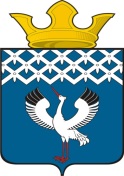 Российская  ФедерацияСвердловская   областьГлава  муниципального образованияБайкаловского  сельского  поселения      ПОСТАНОВЛЕНИЕ            от 13.04.2021 № 101-п с. БайкаловоО признании утратившим силу Постановления главы муниципального образования Байкаловского сельского поселения от 13.04.2017 № 90-п «Об утверждении Правил содержания домашних животных на территории муниципального образования Байкаловского сельского поселения»В соответствии с Федеральным законом от 27.12.2018 №498-ФЗ «Об ответственном обращении с животными и о внесении изменений в отдельные законодательные акты Российской Федерации» и протестом Прокурора Байкаловского района от 25.03.2021 №2-214в-2021,ПОСТАНОВЛЯЮ:1. Признать  утратившим силу Постановления главы муниципального образования Байкаловского сельского поселения от 13.04.2017 № 90-п «Об утверждении Правил содержания домашних животных на территории муниципального образования Байкаловского сельского поселения».2. Опубликовать настоящее постановление путем размещения его полного текста на официальном сайте Байкаловского сельского поселения www.bsposelenie.ru.3. Контроль за исполнением настоящего Постановления возложить на заместителя Главы администрации муниципального образования Байкаловского сельского поселения Белоногова П.А.Глава муниципального образованияБайкаловского сельского поселения	                                         Д.В. Лыжин